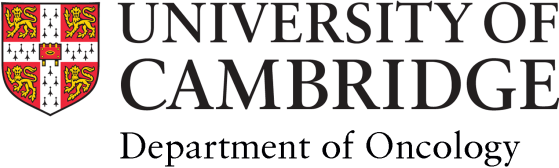 Department of Oncology: Application Intent FormFor office usePI NameCo-applicantsGrant titleType of grant (eg programme, project, equipment, fellowship, studentship etc)Funder (eg CRUK, MRC, EC)Approx amount applied for (£)Duration of grantStart dateApplication deadlineStaff details (please provide number & type of staff applied for.  In particular please state whether these are new or existing staff members)Space / resources (please provide details of location of research, and details of any changes to requirements for space or resources whether increased or decreased)Does the grant involve any animal work (if so please provide details)Any other information (eg does the grant involve staff working in other departments or other institutions – please provide details)Project OverviewX5 numberRG numberDept. Admin. ApprovalHost Dept Space ApprovalHoD Approval